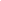 TEST FINALELIVELLO B1 baseNome: ____________________________Cognome: _________________________Prova di comprensione scritta (lettura) n° 1Leggi il testo descrittivo.Rispetto a quanto accadeva nel passato, oggi le persone hanno un ritmo di vita più frenetico, infatti queste hanno sempre più poco tempo da dedicare alla vita privata. Samir, per esempio, nell’arco della giornata, cerca di fare tantissime cose. Tuttavia, adesso, proviamo a raccontarle. Lui, dopo aver fatto colazione ed essersi lavato e vestito, si reca alla fermata per prendere l’autobus che, generalmente, arriva sempre verso le otto e quindici. Una volta giunto in fabbrica timbra prima il cartellino e, poi, inizia a lavorare. Verso le tredici e trenta si concede una pausa di sessanta minuti per pranzare. In seguito, lui riprende a lavorare senza fare più nessuna interruzione fino alle diciotto. Una volta uscito dalla fabbrica, si reca in palestra perché vuole migliorare il suo aspetto fisico. Dopo essersi allenato per sessanta minuti con i pesi, si rilassa facendo un po’ di yoga per trenta minuti. Verso le venti, una volta uscito dalla palestra, si avvia verso la fermata per prendere l’autobus che lo condurrà finalmente a casa. Giunto nella sua abitazione, Samir, dopo aver cenato, inizia a praticare il suo grande ed unico hobby, ovvero la pittura. Tutto questo ci fa comprendere come lui non si ferma neanche per un secondo durante il corso della giornata.Segna con una crocetta la risposta giusta, come nell’esempio della prima domanda 0.Prova di comprensione scritta (lettura) n° 2Leggi il seguente testo e completa le parti segnate con i puntini, come nell’esempio della prima fraseL’estate scorsa io (0) sono    andato in vacanza al campeggio estivo organizzato dalla mia scuola in collaborazione con il Comune. La vacanza (5) ……….. iniziata il 20 luglio ed è finita il 30 agosto. Abbiamo fatto tante attività interessanti: (6) ……….. siamo andati a visitare alcuni musei e i monumenti più vicini alla nostra città, abbiamo giocato a calcio, a tennis e a pallavolo e poi siamo andati (7) …….. piscina e abbiamo nuotato tanto. Abbiamo incontrato (8) …….…..…..  di tante nazionalità: tunisini, rumeni e polacchi, con cui abbiamo parlato di come ci troviamo in Italia e di quanto ci mancano i nostri familiari  e (9) …………..  nostro paese. Abbiamo partecipato anche a due corsi: uno di ballo e l’altro di cucina. Alla fine è stato bello (10) …………..….….., ballando le nostre danze tradizionali e mangiando i piatti tipici delle nostre terre d’origine. È stato molto divertente, abbiamo imparato tante cose nuove ma, soprattutto, è stata una vacanza indimenticabile. Io penso che tutti  debbano poter fare una simile esperienza nella propria vita perché ti rigenera (11)………………………… Speriamo di poterla ripetere anche l’anno prossimo considerato che  (12)…………………… anche più grande ed indipendente.  Segna con una crocetta la risposta che hai scritto nel testo sopra i puntini:Produzione scritta  Vuoi seguire un corso di lingua italiana in una città italiana. Scrivi una mail alla segreteria di una scuola di lingue: − indica i tuoi dati (il nome e il cognome; il numero di telefono) − chiedi informazioni (orari, costi, esame finale ecc.). Devi scrivere da 80 a 100 parole.  Prova di comprensione dell’ascolto Ascolta due volte il brano. Poi completa il testo scrivendo le parole che mancano.“ LA CUCINA MULTIETNICA”Da Nord a Sud, anche grazie ai……… migratori degli ultimi anni, la mappa di ristoranti siarricchisce di nuove …………..che stanno indicando al pubblico italiano nuove proposteculinarie. Gli chef già da tempo hanno inserito nelle proprie cucine ricette e saporiprovenienti da altre latitudini.Il vocabolario della cucina etnica si fa sempre più ricco. Fino a qualche …………..fasi conosceva soprattutto il sushi – la preparazione esotica più amata – ma anche gliinvoltini primavera e il pollo Tandorii e i piatti tex-mex.  Le tradizioni locali restano salde,ma le cucine ……………vengono richieste sempre di più.La città che ha dato il via alle novità è stata Milano, ormai vera capitale……………..,grazie anche alla vetrina dell’Expo, con i suoi giapponesi top, tra cui anche lo stellato Iyo.Cuochi star peruviani stanno facendo scoprire la…………… di ingredienti dall’Amazzoniaalle Ande alla costa del Pacifico. Così la cucina nikkei- ovvero la fusione tra la culturagiapponese e quella peruviana- sta diventando ……………e con lei un altro piattobandiera preparato con pesce ……………….marinato in un succo preparato con aglio,peperoncino, lime, zenzero, sedano e cipolla rossa.Anche altre città italiane quali Roma, Firenze, Napoli stanno scoprendo che il Giapponenon è solo sushi. A Napoli città della pizza, delle ………di pasta, degli spaghetti, e quindipiù  restia alle novità, stanno trovando posto cucine giapponesi quali il nigiri e il ramen.Ormai anche l’Italia si è aperta alle………… esotiche.PROVA DI FORMAZIONE CIVICA Esercizio n°1Scrivi negli spazi vuoti le parole che trovi scritte tra parentesi (potere legislativo; potere esecutivo; potere giudiziario; Camera dei deputati; Senato della Repubblica; lavoro; Repubblica).Il ………………………………………………………………….. permette di fare le leggi. È esercitato da un organo eletto dal popolo, il Parlamento.Il ………………………………………………………… permette di governare la nazione. In Italia è rappresentato dal Governo con a capo il Presidente del Consiglio dei Ministri.Il ………………………………………………………………. permette di controllare che le leggi siano applicate. E’ esercitato dalla Magistratura.Il Parlamento si compone della ………………………………..…………………………………..e del ……………………………..……………………………………………………………………L’ Italia è una ………………………………….. democratica fondata sul ………………………Esercizio n°2Scrivi negli spazi vuoti le parole che trovi tra parentesi (assentarsi; contributi; assicurare; certificato medico; sindacato; matrimonio; nascita).Tutte le aziende che assumono devono …………………………………….. i propri dipendenti in caso di infortuni sul lavoro.Tutti i lavoratori hanno diritto ad ………………………………………. per motivi di salute ,anche se devono consegnare il …………………………………………………………………….. rilasciato da un Medico convenzionato con il Sistema Sanitario Nazionale.I datori di lavoro devono pagare i ……………………………………………. perché questi sono importanti per la pensione che si percepirà in seguito.Se le aziende non stipulano un contratto di lavoro regolare, ma pretendono che il dipendente lavori “a nero”, il cittadino può rivolgersi ad un ………………………………………………………..La cittadinanza si acquisisce automaticamente per ………………………………………. se si è figli di almeno un cittadino italiano o se si nasce in un territorio italiano da genitori stranieri.La cittadinanza si acquisisce a domanda dopo due anni di convivenza e residenza in Italia successivi al ………………………………………………….Prova d’interazione orale1. 	Puoi presentarti per favore?                       	      	2. 	Come ti trovi in Italia?                                 	      	3. 	Che cosa ti piace e non ti piace dell'Italia?   	      	4. 	Cosa ti piace fare durante il tuo tempo libero?       	5. 	Perché vuoi seguire un corso di lingua italiana?     	6. 	Quale città ti piacerebbe visitare? Perché?  	      	7. 	Hai dei progetti per il tuo futuro? Quali?                 	MATERIALE PER IL DOCENTE ESAMINATORE: PROVA DI COMPRENSIONE DELL’ASCOLTO: LIVELLO B1 (leggere il brano lentamente e con voce chiara due volte, facendo una breve pausa tra la prima e la seconda volta). “LA CUCINA MULTIETNICA”Da Nord a Sud, anche grazie ai flussi migratori degli ultimi anni, la mappa di ristoranti siarricchisce di nuove insegne che stanno indicando al pubblico italiano nuove proposteculinarie. Gli chef già da tempo hanno inserito nelle proprie cucine ricette e saporiprovenienti da altre latitudini.Il vocabolario della cucina etnica si fa sempre più ricco. Fino a qualche stagione fasi conosceva soprattutto il sushi – la preparazione esotica più amata – ma anche gliinvoltini primavera e il pollo Tandorii e i piatti tex-mex.  Le tradizioni locali restano salde,ma le cucine internazionali vengono richieste sempre di più.La città che ha dato il via alle novità è stata Milano, ormai vera capitale gastronomica,grazie anche alla vetrina dell’Expo, con i suoi giapponesi top, tra cui anche lo stellato Iyo.Cuochi star peruviani stanno facendo scoprire la ricchezza di ingredienti dall’Amazzoniaalle Ande alla costa del Pacifico. Così la cucina nikkei- ovvero la fusione tra la culturagiapponese e quella peruviana- sta diventando familiare e con lei un altro piattobandiera preparato con pesce freschissimo marinato in un succo preparato con aglio,peperoncino, lime, zenzero, sedano e cipolla rossa.Anche altre città italiane quali Roma, Firenze, Napoli stanno scoprendo che il Giapponenon è solo sushi. A Napoli città della pizza, delle frittatine di pasta,degli spaghetti,e quindipiù  restia alle novità, stanno trovando posto cucine giapponesi quali il nigiri e il ramen.Ormai anche l’Italia si è aperta alle suggestioni esotiche.INDICAZIONI OPERATIVE PER LA VALUTAZIONE FINALE TEST DI LIVELLO B1 basePer la 1a prova di comprensione scritta (lettura) si potranno assegnare 3,5 punti per ogni risposta corretta sino ad un massimo di 14.Per la 2a prova di comprensione scritta (lettura) si potranno assegnare 3,5 punti per ogni risposta corretta sino ad un massimo di 28.Per la 3a prova d’interazione scritta si potrà assegnare un punteggio massimo di 30 punti.Per la 4a prova di comprensione dell’ascolto si potranno assegnare 3 punti per ogni risposta corretta sino ad un massimo di 33 punti.Per la 5a prova di formazione civica si potranno assegnare 3 punti per ogni risposta corretta sino ad un massimo di 42 punti.Per la 6a prova d’interazione orale il docente potrà assegnare 3 punti per ogni risposta corretta fornita dal candidato sino ad massimo di 21 punti.Per poter superare la prova d’interazione orale è necessario totalizzare almeno 10 punti, ovvero il 50% del punteggio massimo attribuibile.Il test si intende superato se il corsista raggiunge il 45% del punteggio complessivo attribuibile , ovvero se ottiene almeno 80 punti.0.ASamir fa pochissime cose durante la giornata.B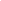 Samir fa moltissime cose durante la giornata.1.APrima di andare a lavorare Samir si reca alla fermata dell’autobus.BDopo aver fatto colazione ed essersi lavato e vestito, Samir va a lavorare verso le otto e quindici.2.AUna volta giunto in fabbrica Samir inizia subito a lavorare.BSamir timbra il cartellino prima di iniziare la sua attività lavorativa.3.ASamir esce dalla fabbrica alle diciotto.BUna volta uscito dalla fabbrica Samir torna subito a casa alle diciotto.4.ASamir arriva nella sua abitazione verso le venti.BSamir esce dalla palestra verso le venti.0.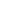 AsonoBhoCsiamo5.AhaBèCho6.AnoiBvoiCio7.AaBconCin8.AdottoreBragazziCmarito9.AilBlaCuno10.AtelefonareBfesteggiareCaugurare11.ApocoBper niente Cmolto12.AsaròBavròCsiete